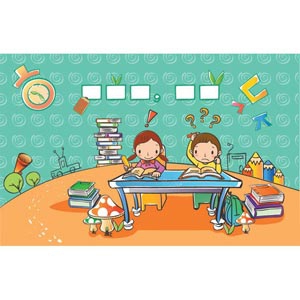 I canask and answer questions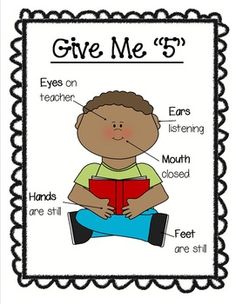 I am an active listener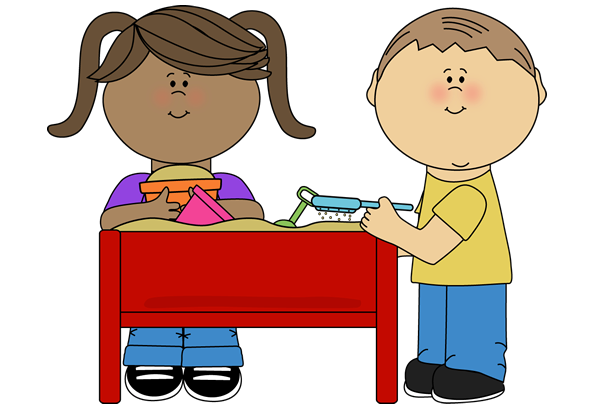 I can work with others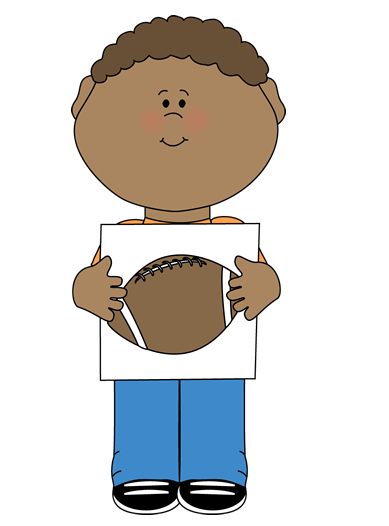 I can show my learning 